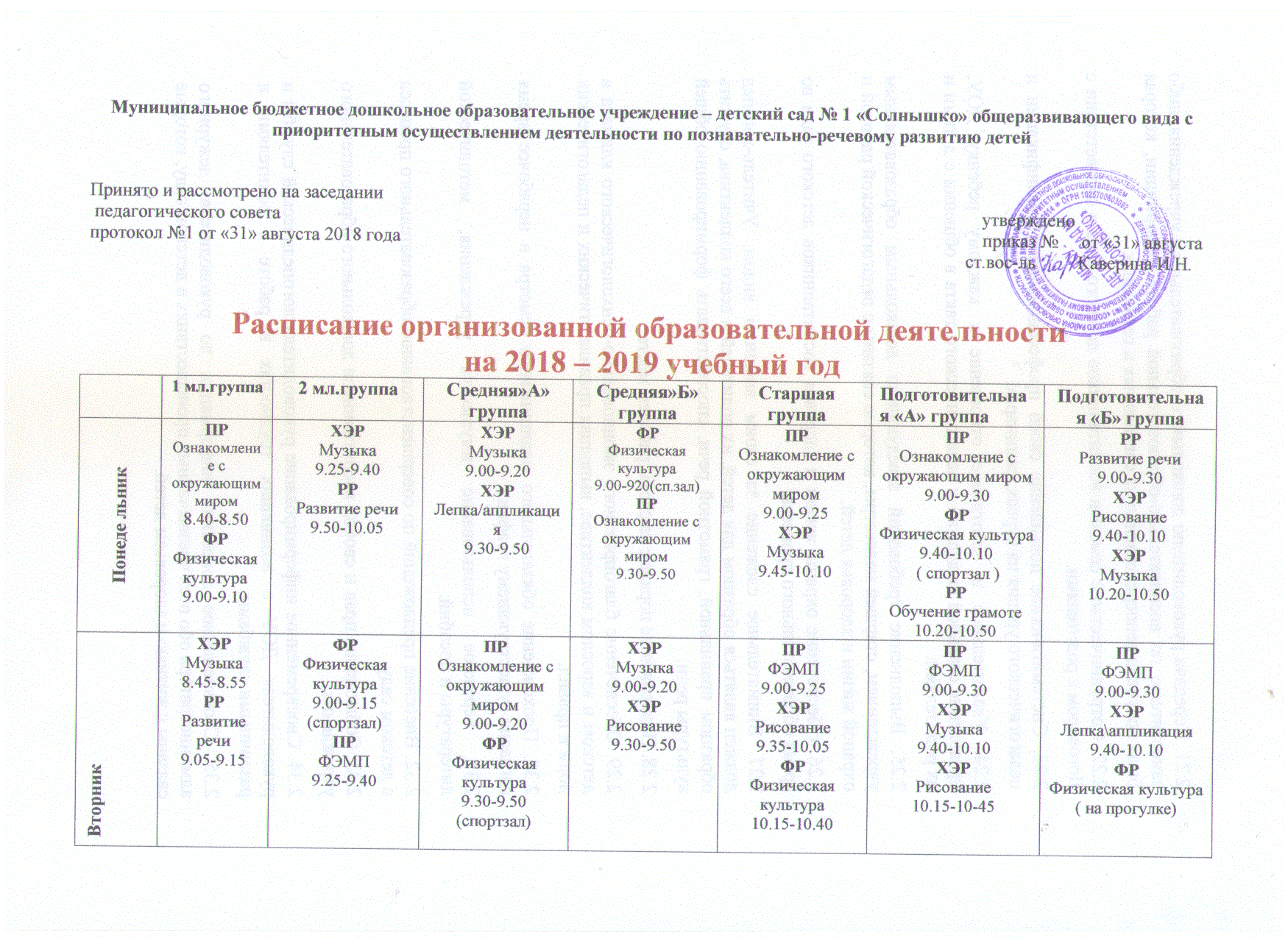 среда1 п.дняФРФизическая культура8.40-8.50II п. дняПРФЭМП15.35-15.45ПРОзнакомление с окружающим миром9.00-9.15ФРФизическая культура(на прогулке)ФРФизическая культура9.00-9.20 (муззал)ПРФЭМП9.30-9.50РРразвитие речи9.00- 9.20ФРФизическая культура9.30- 9.50РРРазвитие речи9.00-9.25ХЭРЛепка/аппликация9.35-10.05ФРФизическая культура ( на прогулке )ХЭРЛепка/аппликация9.00-9.30ФРФизическая культура9.55-10.25( муззал )ПРОзнакомление с окружающим миром9.00-9.30РРОбучение грамоте9.40-10.10ФРФизическая культура10.30-11.00четвергРРРазвитие речи8.40-8.50ФРФизическое развитие (на прогулке)ХЭРМузыка9.25-9.40ХЭРАппликация/лепка9.50-10.05ХЭРМузыка9.00-9.20РРРазвитие речи9.30-9.50ПРФЭМП9.00-9.20ФРФизическая культура (на прогулке)ПРОзнакомление с миром природы9.00-9.25ХЭРМузыка9.45-10.10ПРФЭМП9.000-9.30ХЭРРисование9.40-10.10ФРФизическая культура(на прогулке)ПРФЭМП9.00-9.30ХЭРРисование9.40-10.10ХЭРМузыка10.20-10.50пятницаХЭРМузыка8.40-8.50ХЭРЛепка9.00-9.10ФРФизическая культура9.00-9.15(муззал)ХЭРРисование9.25-9.40ХЭРРисование9.00-9.20ФРФизическая культура (прогулка )ХЭРЛепка/аппликация9.00-9.20ХЭРМузыка9.30-9.50ХЭРРисование9.00-9.25ФРФизическая культура9.35-10.00РРРазвитие речи9.00-9.30ХЭРМузыка10.20-10.50ПРОзнакомление с миром природы/правильное питание9.00-9.30ФРФизическая культура10.10-10.40